......................​....................................​........................​.....................................................................
22. března 2018 9:55
​......................​................Re: objednávka úklidových prací - 2 čtvrtletíDobrý den.potvrzuji přijetí objednávky. Předpokládaná hodnota objednávky je 2 460 150,40 Kč bez DPH.Od:Odesláno:Komu:Předmět:S přáním krásného dne...............​................... Manager obchodu - fakturantka 1NEX Česká republika, s.r.o. Neumannova 11.412 01 Litoměřice ​...​............................................................ tel.: .......​.......​...... fax: .......​.......​...... mobil: .......​.......​......Opravdu potřebujete vytisknout tento dokument? Myslete na životní prostředí.Dne 22. března 2018 9:03 ..................​..............​......................................​............> napsal(a):Dobrý den.dle Rámcové dohody o poskytování úklidových služeb č. 0932/17 objednáváme úklid prostor UPa na období 1.4.2018 - 30.6.2018. a to běžné úklidové služby a žurnální službu dle RD - budova TA. F.A. R. G. garáže a sklady, EC, DA výšková budova a vstupní hala. DC, DB posluchárny a patrový přístavek. EB VAP. UK. UA, I1B. HC. HA - a práce lx ročně zahrnuté v ceně dle specifikace úklidu na vybraných dohodnutých budovách - celoplošné čištění podlah (PVC) včetně nanesení voskového přípravku + čištění koberců a čalouněného nábytku (dle dohody). Dále objednáváme mytí oken (postupně po jednotlivých budovách dle dohody) a mytí skel recepcí. Prosím o potvrzení přijetí objednávky.Objednatel: Univerzita Pardubice Poskytovatel: INEX Česká republika, s.r.o.Děkuji a zdravíml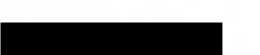 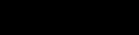 Studentská 95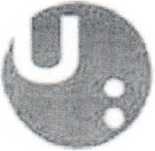 mobil ........​........​.......e-mail.........................................................http://www.upce.cz2